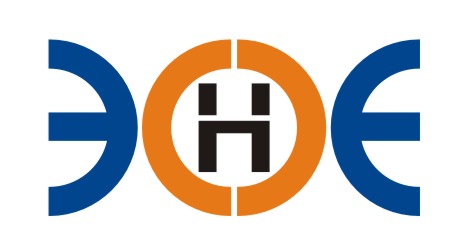 САМОРЕГУЛИРУЕМАЯ ОРГАНИЗАЦИЯСОЮЗ ПРОЕКТИРОВЩИКОВ«ЭКСПЕРТНЫЕ ОРГАНИЗАЦИИ ЭЛЕКТРОЭНЕРГЕТИКИ»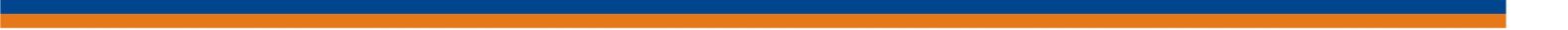 ПРОТОКОЛ № 31-ЭС-СП-22 заседания Экспертного Совета Союза проектировщиков «Экспертные организации электроэнергетики»(далее – Союз)Санкт-Петербург «07» декабря 2022 г.	Начало заседания: 11:00 часов Экспертный совет Союза состоит из:Заир-Бек Андрей Измаилович – президент Союза;Лаппо Василий Иванович;Сускина Ольга Сергеевна;Ширшов Игорь Валерьевич;Кулешов Марс Турсунбекович;Сек Евгений Кояевич;На заседании Экспертного совета Союза присутствовали 4 (четыре) представителя с правом голоса:1. Заир-Бек Андрей Измаилович – президент Союза;2.  Лаппо Василий Иванович;3.  Сек Евгений Кояевич;4.  Кулешов Марс Турсунбекович;Кворум для проведения Экспертного совета Союза имеетсяПовестка дня:Утверждение актуализированных внутренних документов Союза.Проведение Внеочередного общего собрания членов Союза.Повестка дня Внеочередного общего собрания членов Союза.Вопросы заседания:Избрание секретаря заседания Экспертного совета Союза:СлушалиПредседателя заседания Экспертного совета Союза - президента Заир-Бека Андрея Измаиловича, который предложил избрать секретарем заседания - исполнительного директора Юденкову Инессу Юрьевну.РешилиИзбрать секретарем заседания Экспертного совета Союза исполнительного директора Юденкову Инессу Юрьевну.ГолосовалиЗА – 4 чел., ПРОТИВ – 0 чел., ВОЗДЕРЖАЛИСЬ 0 - чел.Решение принято единогласно.Утверждение актуализированных внутренних документов Союза.Слушали Исполнительного директора Юденкову Инессу Юрьевну, которая представила для ознакомления и последующего утверждения актуализированные, в связи с изменением законодательства, внутренние документы Союза:- Положение «О реестре членов саморегулируемой организации Союз проектировщиков «Экспертные организации электроэнергетики»;- Требования к страхованию членами саморегулируемой организации Союза проектировщиков «Экспертные организации электроэнергетики» гражданской ответственности, которая может наступить в случае причинения вреда вследствие недостатков работ, которые оказывают влияние на безопасность объектов капитального строительства»;- Положение «О членстве в Саморегулируемой организации «Союз проектировщиков», в том числе о требованиях к членам саморегулируемой организации, о размере, порядке расчета и уплаты вступительного взноса, членских взносов»;- Квалификационный стандарт для специалистов по организации архитектурно-строительного проектирования (главный инженер проекта, главный архитектор проекта);- Квалификационный стандарт для индивидуальных предпринимателей, руководителей юридических лиц, самостоятельно организующих подготовку проектной документации.Решили: Утвердить актуализированные внутренние документы Союза:Положение «О реестре членов саморегулируемой организации Союз проектировщиков «Экспертные организации электроэнергетики»;- Требования к страхованию членами саморегулируемой организации Союза проектировщиков «Экспертные организации электроэнергетики» гражданской ответственности, которая может наступить в случае причинения вреда вследствие недостатков работ, которые оказывают влияние на безопасность объектов капитального строительства»;- Положение «О членстве в Саморегулируемой организации «Союз проектировщиков», в том числе о требованиях к членам саморегулируемой организации, о размере, порядке расчета и уплаты вступительного взноса, членских взносов»;- Квалификационный стандарт для специалистов по организации архитектурно-строительного проектирования (главный инженер проекта, главный архитектор проекта);- Квалификационный стандарт для индивидуальных предпринимателей, руководителей юридических лиц, самостоятельно организующих подготовку проектной документации.ГолосовалиЗА – 4 чел., ПРОТИВ – 0 чел., ВОЗДЕРЖАЛИСЬ 0 - чел.Решение принято единогласно.Проведение Внеочередного общего собрания членов Союза в связи с изменениями в законодательстве.Слушали Независимого члена Экспертного совета Кулешова Марса Турсунбековича, который предложил, в связи с внесением изменений в Положение «О реестре членов саморегулируемой организации Союз проектировщиков «Экспертные организации электроэнергетики» и в Положение «О членстве в Саморегулируемой организации «Союз проектировщиков», в том числе о требованиях к членам саморегулируемой организации, о размере, порядке расчета и уплаты вступительного взноса, членских взносов», согласно изменениям законодательства, провести Внеочередное общее собрание членов Союза.Решили: Провести Внеочередное общее собрание членов Союза, организацию поручить Исполнительному директору Юденковой Инессе Юрьевне.ГолосовалиЗА – 4 чел., ПРОТИВ – 0 чел., ВОЗДЕРЖАЛИСЬ 0 - чел.Решение принято единогласно.Повестка дня Внеочередного общего собрания членов Союза.СлушалиПрезидента Экспертного совета Заир-Бека Андрея Измаиловича, который предложил сформировать повестку дня Внеочередного общего собрания членов Союза:Внесение изменений в Положение «О реестре членов саморегулируемой организации Союз проектировщиков «Экспертные организации электроэнергетики».Внесение изменений в Положение «О членстве в Саморегулируемой организации Союз проектировщиков «Экспертные организации электроэнергетики», в том числе о требованиях к членам саморегулируемой организации, о размере, порядке расчета и уплаты вступительного взноса, членских взносов», в том числе:- Утверждение размера целевых взносов – 6 500 (Шесть тысяч пятьсот) рублей.Внесение изменений в состав Экспертного совета Союза.Уменьшение размера вступительного взноса – 5 000 (Пять тысяч) рублей.Решили: Утвердить повестку дня Внеочередного общего собрания членов Союза:Внесение изменений в Положение «О реестре членов саморегулируемой организации Союз проектировщиков «Экспертные организации электроэнергетики».Внесение изменений в Положение «О членстве в Саморегулируемой организации Союз проектировщиков «Экспертные организации электроэнергетики», в том числе о требованиях к членам саморегулируемой организации, о размере, порядке расчета и уплаты вступительного взноса, членских взносов», в том числе:- Утверждение размера целевых взносов – 6500 (шесть тысяч пятьсот) рублей.Внесение изменений в состав Экспертного совета Союза.Уменьшение размера вступительного взноса – 5 000 (Пять тысяч) рублей.ГолосовалиЗА – 4 чел., ПРОТИВ – 0 чел., ВОЗДЕРЖАЛИСЬ 0 - чел.Решение принято единогласно.Президент Союза    	                     _______________________		А.И. Заир-Бек Секретарь                                      ________________________	   И.Ю.  Юденкова